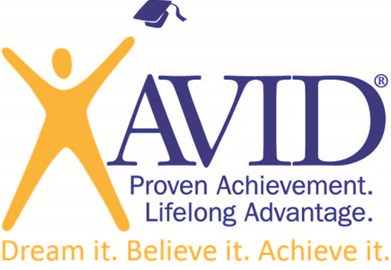 For More InformationContactMary Ireland, AVID Coordinator/TeacherOakwood Intermediate School979/764-5530  mireland@csisd.orghttps://sites.google.com/a/csisd.org/oakwood-avid-class/Cindy Mullens, AVID Coordinator/Teacher Cypress Grove979/694-5600cmullens@csisd.orghttps://sites.google.com/a/csisd.org/mrs-mullen-s-5th-grade-science/Tami DudoCSISD AVID District Coordinator979-764-5608tdudo@csisd.orghttp://csisdavid.weebly.com/AVID is an elective course that prepares students for college readiness and success, and it is scheduled during the regular school day as a year‐long course. Students must apply for entry into the elective. The process includes, but is not limited to, a written application and an oral interview. Grades, STAAR/EOC scores, attendance, and behavior records are all reviewed as part of the process. Each week, students receive instruction utilizing a rigorous college preparatory curriculum provided by AVID Center, tutor‐facilitated study groups, motivational activities, and academic success skills. Students participate in activities that incorporate strategies focused on writing, inquiry, collaboration, organization, and reading to support their academic growth. AVID has standards and has been approved as an innovative course with TEKS. The standards increase as the year of AVID increases. Students who are selected and agree to be placed in the AVID elective class also agree to enroll in rigorous courses; with rigor being determined for each individual student.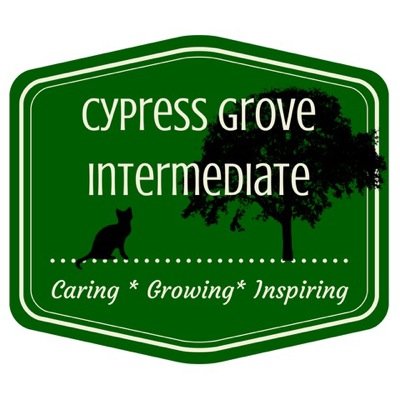 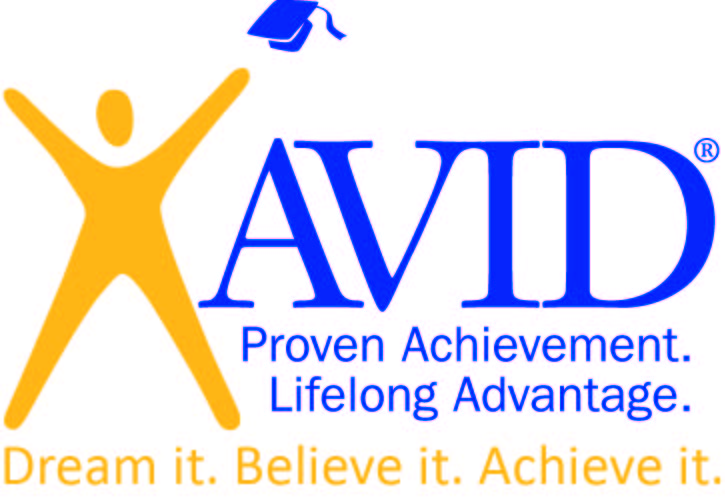 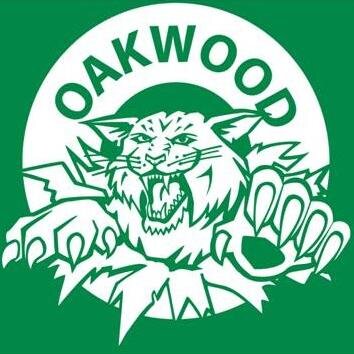 Grades: There are no tests in AVID. Grades are made up of Tutorials, Binder Checks, Cornell Note, and additional classroom activities. Tutorials:  Students participate in tutor facilitated study groups with College students on Tuesdays and Thursday. AVID students write a question for tutorials on their Tutorial Request Form (TRF).Expectations of AVID Students:Maintain a grade of 80 or higher in regular classes.Maintain a grade of 75 or higher in Advanced classes.Have good behavior, good attendance and a good attitude.Must be willing to work hard and study every night.The AVID Student’s Goal is to enroll and graduate from a four-year universityAVID Activities includeTutorials with College tutorsFocused notes for all classesOrganized Student BindersReading-to-Learn strategiesStudent-led CollaborationField trips to College campusesAdditional Field tripsGuest speakersCommunity ServiceTime Management SkillsGoal SettingTeam-building ActivitiesPhilosophical ChairsSocratic SeminarsLearning LogsPublic Speaking OpportunitiesAVID students are expected to follow all of the school rules.AVID students are expected to be a role model to other students, and set a good example.AVID students represent their school, College Station ISD, and the AVID program.